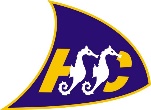 HYTHE & SALTWOOD SAILING CLUB MEMBERSHIP FORM 2017Please complete all details in BLOCK CAPITALS.  Please note that membership runs from 1st January to 31st December*     Student denotes a member in full time education. The Committee reserves the right to ask for written proof of status**   Social membership is per individual member over the age of 16 *** Member registered disabled.  The Committee reserves the right to ask for written proof of status If applying for family membership, please complete the details below NB: Only children under the age of 18 years can be included in a family membershipI/We do not wish my/our email address to be added to the club mailing list (please tick the box if you do not wish to receive club newsletters)I/We apply for membership of Hythe & Saltwood Sailing Club and agree to abide by the Constitution and Club Rules.  I/We declare that I/We confirm responsibility for my/our children while using club facilities.I/We accept that if at any time membership or storage fees are over 5 months in arrears: (from 31st May onwards)A charge of £25 administration fee will be added to my/our membership/storage fees for any payments received after 1st June.The Committee shall be entitled to move my/our craft to any other part of the club premises without being liable for any loss or damage howsoever caused.The Committee shall be entitled upon giving one months’ notice in writing to me at my last known address as shown in the register of members, to sell my/our craft and deduct any monies due to the club (whether by arrears of subscription, storage fees or otherwise) from the net proceeds of sale before remitting the balance, if any, to myself.Alternatively, any craft which in the opinion of the Committee cannot be sold upon such notice as aforesaid may be disposed of in any manner the Committee thinks fit and the expenses recovered from myself.  Any arrears aforesaid shall be deemed to be a debt owing to the club by myself.Further, the club shall at all times have a lien over my craft parked on the club’s premises in respect of all monies due to the club, whether in respect of storage fees, subscriptions or other arrears.The rules of the club require that suitable insurance (most importantly third party liability cover) must be in force for all craft involved in racing or other club activities.  It is the responsibility of members to obtain such insurance, which can be obtained either via class associations or from specialist brokers.Membership of the club and acceptance of its rules by the member will be deemed to constitute consent to the holding of relevant personal date for the purposes of the Data Protection Act 1984.From time to time photos of club activities/training may be taken.  If you do not wish your child to be involved in any of these photographs please speak to the activity organiser or trainer at the first opportunity – this is the parents/guardians responsibility.It is the responsibility of parents/guardians to supervise all children in their care under the age of 14 years whilst on club premises.By signing this form I/we agree that our contact details shall be added to HSSC membership list and that such details will only be used for the business of membership.Signed: ………………………………..……..…………….                              Date: ……………………………………..Please tick your payment method:Please return the completed membership form either by email to membership@hssc.net or to:Louisa SpiceLyndhurstSchool RoadSaltwood, CT21 4QBName:Address:Post Code:Telephone:Mobile:Email:MEMBERSHIPTYPE:INDIVIDUAL£110FAMILY£135STUDENT*£50 SOCIAL** £15DISABLED*** £50WATERSPORT:SAILINGWINDSURFING/KITESURFINGLONG BOARDSHORT BOARDKAYAKSTANDUP PADDLE BOARDOTHERBOAT & BOARD STORAGECraft TypeDescriptionPrice per Rack/SpaceNumber of Racks/SpacesStorage fees are based on space required for type of craft. (*Boat owners please check your class width on www.noblemarine.co.ukClick on link ‘List of dinghy classes’AWindsurf rack£30Storage fees are based on space required for type of craft. (*Boat owners please check your class width on www.noblemarine.co.ukClick on link ‘List of dinghy classes’BRacked Items: Kayak£35Storage fees are based on space required for type of craft. (*Boat owners please check your class width on www.noblemarine.co.ukClick on link ‘List of dinghy classes’CBoat width not more than 1.5metres£65Storage fees are based on space required for type of craft. (*Boat owners please check your class width on www.noblemarine.co.ukClick on link ‘List of dinghy classes’DBoat width not more than 1.68metres£80Storage fees are based on space required for type of craft. (*Boat owners please check your class width on www.noblemarine.co.ukClick on link ‘List of dinghy classes’EBoat monohull width above1.68metres£105Storage fees are based on space required for type of craft. (*Boat owners please check your class width on www.noblemarine.co.ukClick on link ‘List of dinghy classes’FStand-up-paddle Board£40New members should contact a member of the committee to ensure that space is available.The supplied sticker should be displayed at all times either on the dinghy hull or storage rack to avoid removal of said craftThe Committee reserves the right to decline the allocation of storage facilities for items considered INACTIVE.The club cannot accommodate the storage of catamarans.New members should contact a member of the committee to ensure that space is available.The supplied sticker should be displayed at all times either on the dinghy hull or storage rack to avoid removal of said craftThe Committee reserves the right to decline the allocation of storage facilities for items considered INACTIVE.The club cannot accommodate the storage of catamarans.New members should contact a member of the committee to ensure that space is available.The supplied sticker should be displayed at all times either on the dinghy hull or storage rack to avoid removal of said craftThe Committee reserves the right to decline the allocation of storage facilities for items considered INACTIVE.The club cannot accommodate the storage of catamarans.New members should contact a member of the committee to ensure that space is available.The supplied sticker should be displayed at all times either on the dinghy hull or storage rack to avoid removal of said craftThe Committee reserves the right to decline the allocation of storage facilities for items considered INACTIVE.The club cannot accommodate the storage of catamarans.New members should contact a member of the committee to ensure that space is available.The supplied sticker should be displayed at all times either on the dinghy hull or storage rack to avoid removal of said craftThe Committee reserves the right to decline the allocation of storage facilities for items considered INACTIVE.The club cannot accommodate the storage of catamarans.Number of door entry tags @ £5 each:Name of tag holder(s):Partner Name:Email:Child 1 Name:Age:Child 3 Name:Age:Child 2 Name:Age:Child 4 Name:Age:Amount Payable:Membership:£………..Storage:£………..Door entry tag:£………..TOTAL:£………..I have enclosed a cheque made payable to ‘Hythe & Saltwood Sailing Club’I have made payment by BACS to:Bank Name:  Natwest Bank		Account number:  09217746		Sort code:  52-41-42(Please include your full name in the payment reference)If paying by BACS, please email your proof of payment showing your name to membership@hssc.net